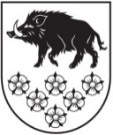 LATVIJAS REPUBLIKAKANDAVAS NOVADA DOMEDārza iela 6, Kandava, Kandavas novads, LV - 3120 Reģ. Nr.90000050886, Tālrunis 631 82028, fakss 631 82027, e-pasts: dome@kandava.lvKandavāAPSTIPRINĀTSKandavas novada domes sēdē2019. gada 25.jūlijā (protokols Nr.8   4.§)Kandavas novada domes saistošie noteikumi Nr. 11“Grozījumi Kandavas novada domes 2019.gada 28.februāra saistošajos noteikumos Nr. 3 “2019. gada pamatbudžets un speciālais budžets”Kandavas novada domes priekšsēdētāja    (personiskais paraksts)    I.PriedePamatbudžeta kopsavilkums ar grozījumiemPamatbudžeta kopsavilkums ar grozījumiemPamatbudžeta kopsavilkums ar grozījumiemPamatbudžeta kopsavilkums ar grozījumiemPamatbudžeta kopsavilkums ar grozījumiemRādītāju nosaukumiBudžeta kategoriju kodiApstiprināts 2019. gadamGrozījumi (+/-)Precizētais 2019.gada plānsRādītāju nosaukumiEUREUREURI IEŅĒMUMI - kopā9 837 46309 837 46312345IENĀKUMA NODOKĻI1.0.0.0.3 773 72603 773 726Ieņēmumi no iedzīvotāju ienākuma nodokļa1.1.0.0.3 773 72603 773 726Iedzīvotāju ienākuma nodoklis1.1.1.0.3 773 72603 773 726Saņemts no Valsts kases sadales konta iepriekšējā gada nesadalītais iedzīvotāju ienākuma nodokļa atlikums1.1.1.1.16 988016 988Saņemts no Valsts kases sadales konta pārskata gadā ieskaitītais iedzīvotāju ienākuma nodoklis1.1.1.2.3 756 73803 756 738PĀRĒJIE NENODOKĻU IEŅĒMUMI12.0.0.0.5 97905 979Dažādi nenodokļu ieņēmumi12.3.0.0.5 97905 979Citi dažādi nenodokļu ieņēmumi12.3.9.0.5 97905 979Piedzītie un labprātīgi atmaksātie līdzekļi12.3.9.3.4 28404 284Pārējie dažādi nenodokļu ieņēmumi, kas nav iepriekš klasificēti šajā klasifikācijā12.3.9.9.1 69501 695Ieņēmumi no valsts (pašvaldību) īpašuma iznomāšanas, pārdošanas un no nodokļu pamatparāda kapitalizācijas13.0.0.0.169 6300169 630Ieņēmumi no zemes, meža īpašuma pārdošanas13.2.0.0.54 857054 857Ieņēmumi no zemes īpašuma pārdošanas13.2.1.0.16 000016 000Ieņēmumi no meža īpašuma pārdošanas13.2.2.0.38 857038 857Ieņēmumi no valsts un pašvaldību kustamā īpašuma un mantas realizācijas13.4.0.0.114 7730114 773Ieņēmumi no kustamās mantas realizācijas (TIC)13.4.0.2.3 63003 630Ieņēmumi no kustamās mantas realizācijas (pārējie)13.4.0.9.111 1430111 143No valsts budžeta daļēji finansēto atvasināto publisko personu un budžeta nefinansēto iestāžu transferti17.0.0.0.4650465Pašvaldību saņemtie transferti no valsts budžeta daļēji finansētām atvasinātām publiskām personām un no budžeta nefinansētām iestādēm17.2.0.0.4650465Valsts budžeta transferti18.0.0.0.4 620 80004 620 800Pašvaldību saņemtie transferti no valsts budžeta18.6.0.0.4 620 80004 620 800Pašvaldību saņemtie valsts budžeta transferti18.6.2.0.1 725 88101 725 881Pašvaldību no valsts budžeta iestādēm saņemtie transferti Eiropas Savienības politiku instrumentu un pārējās ārvalstu finanšu palīdzības līdzfinansētajiem projektiem (pasākumiem)18.6.3.0.847 1310847 131Pašvaldību budžetā saņemtā dotācija no pašvaldību finanšu izlīdzināšanas fonda18.6.4.0.2 047 78802 047 788Pašvaldību budžetu transferti19.0.0.0.383 0300383 030Pašvaldību saņemtie transferti no citām pašvaldībām19.2.0.0.383 0300383 030Iestādes ieņēmumi21.0.0.0.276 4750276 475Ieņēmumi no iestāžu sniegtajiem maksas pakalpojumiem un citi pašu ieņēmumi21.3.0.0.276 4750276 475Maksa par izglītības pakalpojumiem21.3.5.0.40 870040 870Mācību maksa21.3.5.1.27 793027 793Pārējie ieņēmumi par izglītības pakalpojumiem (auto apm., PIIC pak.-nelicenzētās programmas)21.3.5.9.13 077013 077Ieņēmumi par nomu un īri21.3.8.0.105 2850105 285Ieņēmumi par telpu nomu21.3.8.1.32 777032 777Ieņēmumi par viesnīcu pakalpojumiem21.3.8.2.11 808011 808Ieņēmumi no kustamā īpašuma iznomāšanas21.3.8.3.1 44001 440Ieņēmumi par zemes nomu21.3.8.4.40 000040 000Pārējie ieņēmumi par nomu un īri21.3.8.9.19 260019 260Ieņēmumi par pārējiem sniegtajiem maksas pakalpojumiem21.3.9.0.130 3200130 320Ieņēmumi no pacientu iemaksām un sniegtajiem rehabilitācijas un ārstniecības pakalpojumiem21.3.9.2.4 20004 200Ieņēmumi par biļešu realizāciju21.3.9.3.26 450026 450Ieņēmumi par komunālajiem pakalpojumiem21.3.9.4.51 666051 666Citi ieņēmumi par maksas pakalpojumiem21.3.9.9.48 004048 004ĪPAŠUMA NODOKĻI4.0.0.0.600 0730600 073Nekustamā īpašuma nodoklis4.1.0.0.600 0730600 073Nekustamā īpašuma nodoklis par zemi4.1.1.0.514 7900514 790Nekustamā īpašuma nodokļa par zemi kārtējā saimnieciskā gada ieņēmumi4.1.1.1.464 7900464 790Nekustamā īpašuma nodokļa par zemi iepriekšējo gadu parādi4.1.1.2.50 000050 000Nekustamā īpašuma nodoklis par ēkām4.1.2.0.55 286055 286Nekustamā īpašuma nodokļa par ēkām kārtējā gada maksājumi4.1.2.1.43 286043 286Nekustamā īpašuma nodokļa par ēkām parādi par iepriekšējiem gadiem4.1.2.2.12 000012 000Nekustamā īpašuma nodoklis par mājokļiem4.1.3.0.29 997029 997Nekustamā īpašuma nodokļa par mājokļiem kārtējā saimnieciskā gada ieņēmumi4.1.3.1.24 997024 997Nekustamā īpašuma nodokļa par mājokļiem parādi par iepriekšējiem gadiem4.1.3.2.5 00005 000VALSTS (PAŠVALDĪBU) NODEVAS UN KANCELEJAS NODEVAS9.0.0.0.7 28507 285Valsts nodevas, kuras ieskaita pašvaldību budžetā9.4.0.0.5 14505 145Valsts nodeva par apliecinājumiem un citu funkciju pildīšanu bāriņtiesās9.4.2.0.4 14004 140Valsts nodevas par laulības reģistrāciju, civilstāvokļa akta reģistra ieraksta aktualizēšanu vai atjaunošanu un atkārtotas civilstāvokļa aktu reģistrācijas apliecības izsniegšanu9.4.5.0.8050805Pārējās valsts nodevas, kuras ieskaita pašvaldību budžetā9.4.9.0.2000200Pašvaldību nodevas9.5.0.0.2 14002 140II IZDEVUMI - kopā9 826 43709 826 43712345Izdevumi atbilstoši funkcionālajām kategorijāmIzdevumi atbilstoši funkcionālajām kategorijāmIzdevumi atbilstoši funkcionālajām kategorijāmIzdevumi atbilstoši funkcionālajām kategorijāmIzdevumi atbilstoši funkcionālajām kategorijāmVispārējie valdības dienesti01.000724 4730724 473Sabiedriskā kārtība un drošība03.000199 1460199 146Ekonomiskā darbība04.000691 65010 976702 626Vides aizsardzība05.000271 8450271 845Teritoriju un mājokļu apsaimniekošana06.0001 312 656-10 9011 301 755Atpūta, kultūra un reliģija08.0001 057 399-751 057 324Izglītība09.0004 623 91904 623 919Sociālā aizsardzība10.000945 3490945 349Izdevumi atbilstoši ekonomiskajām kategorijāmIzdevumi atbilstoši ekonomiskajām kategorijāmIzdevumi atbilstoši ekonomiskajām kategorijāmIzdevumi atbilstoši ekonomiskajām kategorijāmIzdevumi atbilstoši ekonomiskajām kategorijāmAtlīdzība10005 251 2742 9425 254 216Atalgojums11004 156 3411 3174 157 658Darba devēja valsts sociālās apdrošināšanas obligātās iemaksas, pabalsti un kompensācijas12001 094 9331 6251 096 558Preces un pakalpojumi20002 790 009-3 4462 786 563Mācību, darba un dienesta komandējumi, darba braucieni210031 96650432 470Pakalpojumi22002 103 999-15 7622 088 237Krājumi, materiāli, energoresursi, preces, biroja preces un inventārs, kurus neuzskaita kodā 50002300624 73111 812636 543Izdevumi periodikas iegādei24006 30506 305Budžeta iestāžu nodokļu, nodevu un sankciju maksājumi250023 008023 008Subsīdijas un dotācijas300062 190062 190Subsīdijas un dotācijas komersantiem, biedrībām un nodibinājumiem320062 190062 190Procentu izdevumi400031 585031 585Pārējie procentu maksājumi430031 585031 585Pamatkapitāla veidošana50001 267 5672 4861 270 053Nemateriālie ieguldījumi51003 00003 000Pamatlīdzekļi52001 264 5672 4861 267 053Sociālie pabalsti6000263 077-1 982261 095Pensijas un sociālie pabalsti naudā6200174 3270174 327Sociālie pabalsti natūrā63001 80001 800Pārējie klasifikācijā neminētie maksājumi iedzīvotājiem natūrā un kompensācijas640086 950-1 98284 968Transferti, uzturēšanas izdevumu transferti, pašu resursu maksājumi, starptautiskā sadarbība7000160 7350160 735Pašvaldību transferti un uzturēšanas izdevumu transferti7200160 7350160 735III Ieņēmumu pārsniegums (+) deficīts (-) (I - II)11 026011 026IV FINANSĒŠANA - kopā-11 0260-11 02612345Naudas līdzekļi un noguldījumi (bilances aktīvā)F20010000481 6030481 603Pieprasījuma noguldījumi (bilances aktīvā)F22010000481 6030481 603AizņēmumiF40020000-481 1840-481 184Saņemtie aizņēmumiF40020010196 5060196 506Saņemto aizņēmumu atmaksaF40322220677 6900677 690Akcijas un cita līdzdalība  pašu kapitālāF50010000-11 4450-11 445Akcijas un cita līdzdalība komersantu pašu kapitālā, neskaitot kopieguldījumu fondu akcijas, un ieguldījumi starptautisko organizāciju kapitālāF5501002311 445011 445Speciālā budžeta kopsavilkums ar grozījumiemSpeciālā budžeta kopsavilkums ar grozījumiemSpeciālā budžeta kopsavilkums ar grozījumiemSpeciālā budžeta kopsavilkums ar grozījumiemSpeciālā budžeta kopsavilkums ar grozījumiemRādītāju nosaukumiBudžeta kategoriju kodiApstiprināts 2019. gadamGrozījumi (+/-)Precizētais 2019.gada plānsEUREUREURI IEŅĒMUMI - kopā319 6270319 62712345Valsts budžeta transferti18.0.0.0.279 6270279 627Pašvaldību saņemtie transferti no valsts budžeta18.6.0.0.279 6270279 627NODOKĻI PAR PAKALPOJUMIEM UN PRECĒM5.0.0.0.40 000040 000Nodokļi un maksājumi par tiesībām lietot atsevišķas preces5.5.0.0.40 000040 000II IZDEVUMI - kopā350 8820350 88212345Izdevumi atbilstoši funkcionālajām kategorijāmEkonomiskā darbība4 000292 0330292 033Vides aizsardzība5 00058 849058 849Izdevumi atbilstoši ekonomiskajām kategorijāmPreces un pakalpojumi2000350 8820350 882Pakalpojumi2200350 8820350 882III Ieņēmumu pārsniegums (+) deficīts (-) (I - II)-31 2550-31 255IV FINANSĒŠANA - kopā31 255031 25512345Naudas līdzekļi un noguldījumi (bilances aktīvā)F2001000031 255031 255Pieprasījuma noguldījumi (bilances aktīvā)F2201000031 255031 255